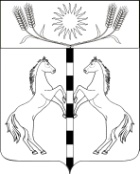 РЕШЕНИЕСОВЕТА КАНЕЛОВСКОГО СЕЛЬСКОГО ПОСЕЛЕНИЯСТАРОМИНСКОГО РАЙОНА ТРЕТЬЕГО СОЗЫВАот 25.12.2018                                                                                             № 38.14                                                                                        ст. КанеловскаяО внесение изменений в решение  Совета Канеловского сельского поселения Староминского района от 26.07.2006 года № 8.3 «Об утверждении Положения о публичных слушаниях в муниципальном образовании Канеловское сельское поселение Староминского района»В соответствии с пунктом 4 статьи 28 Федерального закона от 6 октября 2003 года № 131-ФЗ «Об общих принципах организации местного самоуправления в Российской Федерации», в целях упорядочения решения вопросов публичных слушаний в муниципальном образовании Канеловское сельское поселение, руководствуясь подпунктом 1 пункта 2 статьи 24 Устава Канеловского сельского поселения Староминского района, Совет Канеловского сельского поселения Староминского района решил:1. Внести в положение о публичных слушаниях в муниципальном образовании Канеловское сельское поселение Староминского района, утвержденных решением Совета Канеловского сельского поселения Староминского района от 26.07.2006 года № 8.3 «Об утверждении Положения о публичных слушаниях в муниципальном образовании Канеловское сельское поселение Староминского района» (далее - Положение) следующие изменения и дополнения:- абзац 1 пункта 19 статьи 8 изложить в следующей редакции:«В качестве итогового документа публичных слушаний указывается протокол о результатах общественных обсуждений, в котором должны быть указаны:».2. Контроль за выполнением настоящего решения возложить на депутатскую комиссию по вопросам образования, здравоохранения, социальной защите населения, культуре, спорту, молодежи, взаимодействию с общественными организациями и СМИ (Великоиваненко О.А.).3. Настоящее решение обнародовать  и разместить на официальном сайте Канеловского сельского поселения в информационно-телекоммуникационной сети Интернет.4. Решение вступает в силу со дня его официального обнародования.Глава Канеловского сельского поселения Староминского района                                                            Л.Г. Индыло